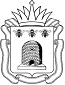 АДМИНИСТРАЦИЯ ТАМБОВСКОЙ ОБЛАСТИУПРАВЛЕНИЕ ОБРАЗОВАНИЯ И НАУКИТАМБОВСКОЙ ОБЛАСТИП Р И К А ЗОб утверждении медиаплана сопровождения основного периода сдачи ЕГЭ в 2019 годуС целью информационного сопровождения подготовки и проведения ЕГЭ в Тамбовской области, информирования общественности о различных аспектах проведения ЕГЭ, формирования представления о ЕГЭ как об объективной и прозрачной системе оценки качества знаний учащихся и выпускников, поддержки лояльного отношения к процедуре ЕГЭ, ПРИКАЗЫВАЮ:1. Утвердить медиаплан сопровождения основного периода сдачи ЕГЭ в 2019 году (далее – Медиаплан).2. Руководителям органов местного самоуправления, осуществляющих управление в сфере образования обеспечить реализацию Медиаплана на подведомственной территории.3. Контроль за исполнением приказа оставляю за собой.И.о. начальника управления                                                       Н.В. МордовкинаРасчёт рассылки:Р.И. Кузьмину – 1 экз.И.А. Панасиной – 1 экз.МОУО – 30 экз. На сайт                                                                 УТВЕРЖДЕНОприказом управления образованияи науки областиот ___________ № ____Медиаплансопровождения основного периода сдачи ЕГЭ в 2019 году 12.04.2019г. Тамбов                        № 1042Начальник отдела комплексного анализа, прогнозирования и мониторинга______________ Р.И. КузьминНачальник отдела общего образования______________И.А. Панасина№МероприятияСрокиОтветственныеФормаЗадействованные ресурсыРекомендацииМастер-класс для организаторов и технических специалистов пункта проведения экзамена17 апреляСамородова Н.Н.Панасина И.А.Пресс-релиз, пост-релизСайт управления образования и науки Тамбовской области (далее – Управление), сайты органов местного самоуправления, осуществляющих управление в сфере образования (далее – ОМСУ),областные и муниципальные СМИ,официальные аккаунты Управления и ОМСУ в социальных сетяхМастер-класс по технологии печати и сканирования полного комплекта экзаменационных материалов в пункте проведения экзамена для организаторов и технических специалистовОбластная акция «Репетируем экзамен»24-25 апреляСамородова Н.Н.Панасина И.А.Пресс-релиз, пост-релизСайт Управления, сайты ОМСУобластные и муниципальные СМИ,официальные аккаунты Управления и ОМСУ в социальных сетяхПроведение репетиционного экзамена по предметам «русский язык» и «математика» с участием обучающихсяМастер-класс для организаторов и технических специалистов пункта проведения экзамена с участием обучающихся15 маяСамородова Н.Н.Панасина И.А.Пресс-релиз, пост-релизСайт Управления, сайты ОМСУобластные и муниципальные СМИ,официальные аккаунты Управления и ОМСУ в социальных сетяхМастер-класс по технологии печати и сканирования полного комплекта экзаменационных материалов в пункте проведения экзамена для организаторов и технических специалистов экзамена с участием обучающихсяРегиональная акция «На Тамбовщине ЕГЭ по правилам!»10 мая - 01 июляСамородова Н.Н.Панасина И.А.Пресс-релизы,флэшмоб,пост-релизыСайт Управления, сайты ОМСУобластные и муниципальные СМИ,официальные аккаунты Управления и ОМСУ в социальных сетяхПроведение флэшмобов с целью призыва выпускников соблюдать правила и порядок проведения Единого государственного экзаменаПресс-конференция по вопросам организации и проведения ЕГЭ20 мая Самородова Н.Н.Панасина И.А.Пресс-релизы,пресс-конференция, пост-релизыСайт Управления, сайты ОМСУ,областные и муниципальные СМИ,официальные аккаунты Управления и ОМСУ в социальных сетяхОрганизация пресс-конференции с начальником управления образования и науки Тамбовской области                Т.П. КотельниковойАкция «Я сдам ЕГЭ»20 мая по 01 июля Самородова Н.Н.Панасина И.А.Сюжеты на ТВ и радио, публикации в печатных и интернет СМИ с выпускниками 11-х классовСайт Управления, сайты ОМСУ,областные и муниципальные СМИ,официальные аккаунты Управления и ОМСУ в социальных сетяхВыпускники, которые уже сдали экзамены, обращаются  к своим сверстникам, которые в эти дни готовятся к экзаменам. Делятся впечатлениями и передают заряд уверенностиАкция «Учителя о ЕГЭ»20 мая по 01 июля Самородова Н.Н.Панасина И.А.Сюжеты на ТВ и радио, публикации в печатных и интернет СМИ с педагогами выпускниковСайт Управления, сайты ОМСУ,областные и муниципальные СМИ,официальные аккаунты Управления и ОМСУ в социальных сетяхПедагоги напоминают, что не стоит забывать и о перерывах во время подготовки к экзаменам. Это особенно важно в последнюю неделю перед началом ЕГЭАкция «Я  - общественный наблюдатель» 20 мая по 01 июля Самородова Н.Н.Панасина И.А.Сюжеты на ТВ и радио, публикации в печатных и интернет СМИ с общественными наблюдателямиСайт Управления, сайты ОМСУ,областные и муниципальные СМИ,официальные аккаунты Управления и ОМСУ в социальных сетяхСтуденты, выпускники прошлых лет, ставшие общественными наблюдателями на экзаменах, дают советы нынешним выпускникам и делятся своим положительным опытом сдачи ЕГЭАкция «Родители о ЕГЭ» 20 мая по 01 июляСамородова Н.Н.Панасина И.А.Сюжеты на ТВ и радио, публикации в печатных и интернет СМИ с родителями выпускниковСайт Управления, сайты ОМСУ,областные и муниципальные СМИ,официальные аккаунты Управления и ОМСУ в социальных сетяхРодители выпускников делятся своим позитивным отношением к ЕГЭАкция «Первокурсники о ЕГЭ» 20 мая по 01 июляСамородова Н.Н.Панасина И.А.Сюжеты на ТВ и радио, публикации в печатных и интернет СМИ с первокурсникам, ранее сдававшими ЕГЭСайт Управления, сайты ОМСУ,областные и муниципальные СМИ,официальные аккаунты Управления и ОМСУ в социальных сетяхСтуденты, выпускники прошлых лет, высокобалльники, делятся своим положительным опытом сдачи ЕГЭ и рассказывают о том, как это повлияло на их жизненный выборАкция «Выпускники о ЕГЭ»27 мая по 01 июля Самородова Н.Н.Панасина И.А.Сюжеты на ТВ и радио, публикации в печатных и интернет СМИ выпускниками после экзаменовСайт Управления, сайты ОМСУ,областные и муниципальные СМИ,официальные аккаунты Управления и ОМСУ в социальных сетяхЗаписывать необходимо тех выпускников, которые только что вышли из аудитории/сдали ЕГЭ. Их эмоции и впечатления об экзаменахЭкзамены по географии, литературе 27 мая Самородова Н.Н.Панасина И.А.Пресс-релиз,Пост-релиз,Сюжеты на ТВ и радио, публикации в печатных и интернет СМИСайт Управления, сайты ОМСУ,областные и муниципальные СМИ,официальные аккаунты Управления и ОМСУ в социальных сетяхОсвещение хода проведения экзаменовЭкзамены по математике (базовый и профильный уровни)29 мая Самородова Н.Н.Панасина И.А.Пресс-релиз,Пост-релиз,Сюжеты на ТВ и радио, публикации в печатных и интернет СМИСайт Управления, сайты ОМСУ,областные и муниципальные СМИ,официальные аккаунты Управления и ОМСУ в социальных сетяхОсвещение хода проведения экзаменовЭкзамены по истории, химии31 маяСамородова Н.Н.Панасина И.А.Пресс-релиз,Пост-релиз,Сюжеты на ТВ и радио, публикации в печатных и интернет СМИСайт Управления, сайты ОМСУ,областные и муниципальные СМИ,официальные аккаунты Управления и ОМСУ в социальных сетяхОсвещение хода проведения экзаменовЭкзамены по русскому языку03 июня Самородова Н.Н.Панасина И.А.Пресс-релиз,Пост-релиз,Сюжеты на ТВ и радио, публикации в печатных и интернет СМИСайт Управления, сайты ОМСУ,областные и муниципальные СМИ,официальные аккаунты Управления и ОМСУ в социальных сетяхОсвещение хода проведения экзаменаЭкзамены  по иностранным языкам (письменно), физика05 июня Самородова Н.Н.Панасина И.А.Пресс-релиз,Пост-релиз,Сюжеты на ТВ и радио, публикации в печатных и интернет СМИСайт Управления, сайты ОМСУ,областные и муниципальные СМИ,официальные аккаунты Управления и ОМСУ в социальных сетяхОсвещение хода проведения экзаменовЭкзамены  по иностранным языкам (устно)07 июня Самородова Н.Н.Панасина И.А.Пресс-релиз,Пост-релиз,Сюжеты на ТВ и радио, публикации в печатных и интернет СМИСайт Управления, сайты ОМСУ,областные и муниципальные СМИ,официальные аккаунты Управления и ОМСУ в социальных сетяхОсвещение хода проведения экзаменовЭкзамены по иностранным языкам (устно)08 июня Самородова Н.Н.Панасина И.А.Пресс-релиз,Пост-релиз,Сюжеты на ТВ и радио, публикации в печатных и интернет СМИСайт Управления, сайты ОМСУ,областные и муниципальные СМИ,официальные аккаунты Управления и ОМСУ в социальных сетяхОсвещение хода проведения экзаменовЭкзамены по обществознанию 10 июня Самородова Н.Н.Панасина И.А.Пресс-релиз,Пост-релиз,Сюжеты на ТВ и радио, публикации в печатных и интернет СМИСайт Управления, сайты ОМСУ,областные и муниципальные СМИ,официальные аккаунты Управления и ОМСУ в социальных сетяхОсвещение хода проведения экзаменаЭкзамены по биологии, информатике и ИКТ13 июня Самородова Н.Н.Панасина И.А.Пресс-релиз,Пост-релиз,Сюжеты на ТВ и радио, публикации в печатных и интернет СМИСайт Управления, сайты ОМСУ,областные и муниципальные СМИ,официальные аккаунты Управления и ОМСУ в социальных сетяхОсвещение хода проведения экзаменовБрифинг о ходе проведения ЕГЭ (после основных экзаменов)20 июня Самородова Н.Н.Панасина И.А.Пресс-релиз,Пост-релиз,Сюжеты на ТВ и радио, публикации в печатных и интернет СМИСайт Управления, сайты ОМСУ,областные и муниципальные СМИ,официальные аккаунты Управления и ОМСУ в социальных сетяхОрганизация брифинга с начальником управления образования и науки Тамбовской области         Т.П. КотельниковойРезервные дни сдачи ЕГЭ17 июня резерв: география, литература18 июня резерв: история, физика20 июня резерв: по биологии, информатике и ИКТ24 июня резерв: математика (базовый, профильный уровни)26 июня резерв: русский язык27 июня резерв: иностранные языки (устно)28 июнярезерв: обществознание, иностранные языки (письменно)01 июля резерв: география, литература17 июня  - 01 июля Самородова Н.Н.Панасина И.А.Пресс-релиз,Пост-релиз,Сюжеты на ТВ и радио, публикации в печатных и интернет СМИСайт Управления, сайты ОМСУ,областные и муниципальные СМИ,официальные аккаунты Управления и ОМСУ в социальных сетяхОсвещение хода проведения экзаменовПресс-конференция по итогам проведения основного периода ЕГЭ 15 июля Самородова Н.Н.Панасина И.А.Пресс-релиз,Пост-релиз,Сюжеты на ТВ и радио, публикации в печатных и интернет СМИСайт Управления, сайты ОМСУ,областные и муниципальные СМИ,официальные аккаунты Управления и ОМСУ в социальных сетяхОрганизация пресс-конференции с начальником управления образования и науки Тамбовской области Т.П. Котельниковой